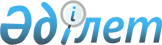 Об утверждении статистического отчета формы № 2-ЗС "О рассмотрении заявлений и сообщений о преступлениях, происшествиях органами уголовного преследования" и Инструкции по его составлению
					
			Утративший силу
			
			
		
					Приказ Генерального Прокурора Республики Казахстан от 17 июня 2010 года № 34. Зарегистрирован в Министерстве юстиции Республики Казахстан 22 июля 2010 года № 6343. Утратил силу приказом Генерального прокурора Республики Казахстан от 12 сентября 2011 года № 84      Сноска. Утратил силу приказом Генерального прокурора РК от 12.09.2011 № 84 (вводится в действие с 01.01.2012).      Примечание РЦПИ!

      Приказ вводится в действие с 22.07.2010.

      В целях оптимизации и дальнейшего совершенствования статистической отчетности о зарегистрированных заявлениях и сообщениях о преступлениях, происшествиях, руководствуясь подпунктом 4-1) статьи 11 Закона Республики Казахстан "О Прокуратуре", ПРИКАЗЫВАЮ:



      1. Утвердить:



      1) статистический отчет формы № 2-ЗС "О рассмотрении заявлений и сообщений о преступлениях, происшествиях органами уголовного преследования" согласно приложению 1 к настоящему приказу;



      2) Инструкцию по составлению статистического отчета формы № 2-ЗС "О рассмотрении заявлений и сообщений о преступлениях, происшествиях органами уголовного преследования" согласно приложению 2 настоящему приказу.



      2. Признать утратившими силу некоторые приказы Генерального Прокурора Республики Казахстан согласно приложению 3 к настоящему приказу.



      3. Комитету по правовой статистике и специальным учетам Генеральной прокуратуры Республики Казахстан (далее - Комитет) настоящий приказ направить:



      1) для государственной регистрации в Министерство юстиции Республики Казахстан;



      2) субъектам правовой статистики и специальных учетов и территориальным органам Комитета для исполнения.



      4. Контроль за исполнением настоящего приказа возложить на Председателя Комитета.



      5. Настоящий приказ вводится в действие со дня его государственной регистрации в Министерстве юстиции Республики Казахстан.      Генеральный Прокурор

      Республики Казахстан                       К. Мами

Приложение 1 к приказу 

Генерального Прокурора 

Республики Казахстан  

от 17 июня 2010 года № 34

Форма № 2-3С. Сводный отчет о рассмотрении заявлений и сообщений о

преступлениях органами уголовного преследования

Таблица А      продолжение таблицы      продолжение таблицы      продолжение таблицы

Форма № 2-ЗС. Сводный отчет о рассмотрении заявлений и сообщений о

преступлениях органами уголовного преследования

Таблица Б. Установленный и возмещенный ущерб по материалам, по

которым вынесены постановления об отказе в возбуждении уголовного

дела

Форма № 2-3С. Сводный отчет о рассмотрении заявлений и сообщений о

преступлениях органами уголовного преследования

Таблица В      продолжение таблицы

Приложение 2 к приказу   

Генерального Прокурора   

Республики Казахстан    

от 17 июня 2010 года № 34  

Инструкция

по составлению статистического отчета формы № 2-ЗС

"О рассмотрении заявлений и сообщений о преступлениях,

происшествиях органами уголовного преследования" 

1. Общие положения

      1. Настоящая Инструкция предназначена для формирования статистического отчета формы № 2-ЗС "О рассмотрении заявлений и сообщений о преступлениях, происшествиях органами уголовного преследования" (далее - отчет).



      2. Назначение отчета состоит в учете, накоплении и систематизации статистической информации, характеризующей структуру поступающих в органы уголовного преследования заявлений и сообщений по видам преступлений, результаты их рассмотрения, сроки и обоснованность принятых по ним процессуальных решений.



      3. Основанием для формирования отчета являются информационные учетные документы (далее – ИУД) форм ЗС-1 и ЗС-2, заполненные и представленные субъектами правовой статистики и специальных учетов в соответствии с требованиями Инструкции по ведению единого карточного учета заявлений и сообщений о преступлениях, уголовных дел, результатах их расследования и судебного рассмотрения (Единая унифицированная статистическая система), утвержденной приказом Генерального Прокурора Республики Казахстан от 17 июня 2005 года № 27, зарегистрированной в Реестре государственной регистрации нормативных правовых актах.



      4. Субъектами данной статистики являются органы прокуратуры, Комитета национальной безопасности (далее – КНБ), Агентства Республики Казахстан по борьбе с экономической и коррупционной преступностью (финансовой полиции), Министерства внутренних дел (далее – МВД), Военной полиции внутренних войск МВД, Комитета уголовно-исполнительной системы Министерства юстиции, Министерства обороны, Комитета таможенного контроля Министерства финансов, Министерства по чрезвычайным ситуациям, Пограничной службы КНБ, Военной контрразведки, Военной полиции КНБ.



      5. Руководители субъектов правовой статистики несут ответственность за полноту, достоверность предоставляемой информации, а также обеспечивают формирование электронной базы данных по заявлениям и сообщениям о преступлениях, происшествиях (ЗС-1 и ЗС-2) в формате Комитета по правовой статистике и специальным учетам Генеральной прокуратуры Республики Казахстан (далее – КПСиСУ) и ежедневно направляют информацию (ИУД ф. ЗС-1, ЗС-2) с момента их заполнения в течение 24 часов в территориальные управления КПСиСУ (далее – УКПСиСУ).



      6. КПСиСУ и УКПСиСУ запрещается вносить изменения в электронные формы ИУД форм ЗС-1 и ЗС-2. В случае выявления несоответствия и искажения в ЗС-1 и ЗС-2 уполномоченный орган в письменной форме сообщает об этом субъекту правовой статистики и необходимости их устранения. Начальники УКПиСУ контролируют и принимают необходимые меры по устранению искажений ИУД.



      7. Отчет состоит из сводного отчета о рассмотрении заявлений и сообщений о преступлениях, происшествиях по региону и отчетов по каждому органу уголовного преследования данного региона. По транспортным регионам отчет формируется только по органам внутренних дел и органами прокуратуры, т.е. по заявлениям, сообщениям о преступлениях по которым совершены на транспорте. По другим правоохранительным органам, независимо от того, какой прокуратурой осуществляется надзор, отчет формируется по субъекту, зарегистрировавшему заявление.



      По всем военным субъектам отчет формируется Военным управлением, представляющим к ним ИУД по заявлениям и сообщениям.



      8. Показатели сводного отчета по графам должны быть равны сумме соответствующих показателей отчетов по органам уголовного преследования, за исключением показателей граф 3, 19 и 20 о заявлениях, поступивших из других органов уголовного преследования, передаче заявлений по подследственности и подсудности.



      9. Предоставление сводного отчета и отчетов по каждому субъекту, для обеспечения проверки логических соотношений между ними, производится одновременно.



      10. Корректировка отчета после утверждения статистического среза и закрытия отчетного периода КПСиСУ производится в порядке, установленным приказом Генерального Прокурора Республики Казахстан от 10 октября 2000 года № 55.



      Все статистические отчеты составляются на бланках по форме, утвержденных приказами Генерального Прокурора Республики Казахстан. 

2. Сроки представления отчета

      11. Отчеты составляются ежеквартально, с нарастающим итогом.



      12. Последний календарный день периода, по итогам которого формируется отчет, является днем окончания отчетного периода.



      13. При формировании ежеквартальных отчетов, субъекты правовой статистики и специальных учетов в УКПСиСУ электронную базу по ЗС-1 и ЗС-2 направляют до 24.00 часов 1 числа месяца следующим за отчетным периодом.



      14. После проверки ответственными сотрудниками УКПСиСУ, КПСиСУ 01.00 часов 3 числа месяца следующего за отчетным периодом, утверждает статистический срез. Внесение каких-либо корректировок в утвержденный статистический срез запрещается.



      15. КПСиСУ направляет отчет по каждому органу уголовного преследования в соответствующий орган к 8 числу месяца следующего за отчетным периодом.



      16. Экземпляры отчета, подписанные начальником УКПСиСУ, ежеквартально направляются в КПСиСУ в течение 5 дней со дня утверждения окончательного статистического среза.



      17. При наличии расхождений между оригиналами и данными, сформированными КПСиСУ, за основу берутся данные отчетов, полученные по утвержденному статистическому срезу. 

3. Структура и порядок составления отчета

      18. Отчет состоит из таблицы А, Б и В.



      19. Таблица А "Сводный отчет о рассмотрении заявлений и сообщений о преступлениях органами уголовного преследования" отчета содержит сведения о зарегистрированных заявлениях и сообщениях о преступлениях, происшествиях, а также о результатах их рассмотрения субъектами правовой статистики, о заявлениях и сообщениях, по которым на начало и конец отчетного периода не приняты решения, сроках их рассмотрения.



      20. В строках отражаются сведения о преступлениях в соответствии со статьями и главами Уголовного кодекса Республики Казахстан (далее – УК РК).



      21. По каждому органу уголовного преследования формируется отдельный отчет по единой форме, в котором графы 1-35 и строки 1-141 идентичны для всех субъектов правовой статистики, и отражают виды преступлений в соответствии со статьями и главами УК РК в установленной последовательности.



      22. Показатели граф должны соответствовать реквизитам ИУД.



      23. В графе 1 отражается остаток нерассмотренных заявлений и сообщений о преступлениях, происшествиях на начало отчетного года, по которым не приняты процессуальные решения, предусмотренные части 1 статьи 185 Уголовно-процессуального Кодекса Республики Казахстан (далее – УПК РК).



      24. В графе 2 отражается количество зарегистрированных в отчетном периоде заявлений и сообщений о преступлениях, происшествиях, в том числе и приобщенные к ранее зарегистрированным заявлениям в Книге учета заявлений (далее – КУЗ).



      Сумма показателей нерассмотренных заявлений и сообщений о преступлениях, происшествиях по предварительной квалификации на начало отчетного года (графа 1) и количество зарегистрированных в отчетном периоде заявлений и сообщений о преступлениях, происшествиях, в том числе и приобщенные к ранее зарегистрированным в КУЗе по одному факту (графа 2) должна равняться сумме показателей по принятым решениям в  порядке части 1 статьи 185 УПК РК (графа 6), приобщенным к ранее зарегистрированному заявлению в КУЗе по одному факту (графа 34) и остатку на конец отчетного периода (графа 35).



      25. В графе 3 из графы 2 выделяется количество заявлений и сообщений о преступлениях, происшествиях поступивших из других органов уголовного преследования и зарегистрированных в КУЗе с присвоением порядкового номера.



      26. В графе 4 отражается общее количество заявлений и сообщений о преступлениях, происшествиях, укрытых от регистрации в КУЗе, но впоследствии выявленных и зарегистрированных надлежащим образом.



      27. В графе 5 из графы 4, в том числе указывается количество выявленных укрытых от учета заявлений и сообщений, прокурорами.



      Данные об укрытых заявлениях и сообщениях о преступлениях учитываются и подлежат регистрации в отчете того подразделения органа уголовного преследования, в том числе органов прокуратуры (районного, областного и так далее), в котором выявлено нарушение учетно-регистрационной дисциплины.



      В отчете органа прокуратуры в графе 5 учитываются заявления и сообщения о преступлениях, происшествиях выявленные вышестоящими прокурорами.



      28. Если заявление об укрытом преступлении (не зарегистрированное в КУЗе органа уголовного преследования) поступило в органы прокуратуры, то оно направляется в орган для регистрации с выставлением ИУД формы ЗС-1 с заполнением: реквизитов: 4.1 "укрытое от учета заявление выявлено"; 4.2 "орган, укрывший заявление"; 4.3 "заявление, укрытое от учета направлено в орган" с указанием органа, куда направлено заявление с указанием исходящего номера и даты направления заявления № __ от "__" ___ 20__ г.



      О регистрации укрытого заявления орган письменно уведомляет прокурора в течение 24 часов со дня получения.



      29. В графе 6 учитываются все заявления и сообщения, по которым органом уголовного преследования приняты решения в соответствии с частью 1 статьи 185 УПК РК.



      30. В графе 7 из графы 6 выделяется количество принятых решений в порядке части 1 статьи 185 УПК РК из остатка на конец отчетного года.



      31. В графе 8 из общего количества принятых решений указывается количество возбужденных уголовных дел.



      32. В графе 9 отражаются показатели возбужденных уголовных дел по материалам выявленных заявлений и сообщений о преступлениях, происшествиях укрытых от учета (из показателя графы 4).



      33. В графе 10 – из графы 4, отказанные в возбуждении уголовного дела.



      34. В графе 11 – из числа принятых решений учитываются заявления и сообщения, по которым отказано в возбуждении уголовного дела.



      35. В графе 12 выделяются заявления и сообщения, по материалам проверки которых отказано в возбуждении уголовного дела по нереабилитирующим основаниям.



      36. В графе 13 учитываются материалы, по которым вынесены постановления об отказе в возбуждении уголовного дела вследствие акта амнистии.



      37. В графе 14 учитываются материалы, по которым вынесены постановления об отказе в возбуждении уголовного дела в порядке пункта 12 части 1 статьи 37 УПК РК.



      38. В графе 15 учитываются материалы, по которым вынесены постановления об отказе в возбуждении уголовного дела в порядке части 1 статьи 38 УПК и ст.67 УК РК.

      39. В графе 16 – заявления и сообщения о преступлениях, по которым отказано в возбуждении уголовного дела за отсутствием состава преступления в соответствии с пунктом 2 части 1 статьи 37 УПК РК.



      40. В графе 17 – за отсутствием события преступления в соответствии с пунктом 1 части 1 статьи 37 УПК РК.



      41. В графе 18 – количество заявлений и сообщений, материалы по которым после вынесения постановлений об отказе в возбуждении уголовного дела были направлены в специализированные межрайонные административные суды.



      42. В графе 19 отражается количество заявлений или сообщений, направленных по подследственности согласно пункту 3 части 1 статьи 185 УПК РК. Материалы, переданные по подсудности, учитываются в графе 20.



      Передача сообщений и заявлений от одного работника к другому в одном и том же подразделении органа уголовного преследования или от одного подразделения к другому внутриведомственному отражению в этой графе не подлежит.



      43. Заявление и сообщение о преступлении, направленное по подследственности, подлежит регистрации в органе, получившем его. Срок рассмотрения исчисляется с момента поступления в орган, получивший и принявший решение по нему в порядке пунктов 1 и 2 части 1 статьи 185 УПК РК.



      Заявления и сообщения о преступлениях, направленные в порядке пункта 3 части 1 статьи 185 УПК РК по подсудности органами следствия и дознания должны производиться в соответствии с требованиями части 1 статьи 390 УПК РК.



      44. Сведения о сроках рассмотрения заявлений и сообщений о преступлениях отражаются в графах 21-24, в том числе в графе 21 - в срок не позднее трех суток, 22 - от трех до десяти суток, 23 – от десяти суток до двух месяцев, 24 – свыше двух месяцев.



      Если заявление и сообщение о преступлении несвоевременно перерегистрировано в КУЗе из Журнала учета информации, то срок его рассмотрения в соответствии со статьей 184 УПК РК исчисляется с момента его поступления в орган уголовного преследования.



      45. В графе 25 учитывается количество отмененных постановлений об отказе в возбуждении уголовного дела с возбуждением уголовного дела. В этой графе не учитываются решения, принятые прокурором по материалам об отказе в возбуждении уголовного дела прошлых лет.



      Количество возбужденных уголовных дел подлежит сверке с копиями постановлений прокурора об отмене постановления об отказе в возбуждении уголовного дела и возбуждении уголовного дела, приобщенных к надзорному производству городской или районной прокуратуры.



      46. В графе 26 – выделяется количество отмененных прокурором постановлений об отказе в возбуждении уголовного дела с возбуждением уголовного дела по инициативе самого органа уголовного преследования.



      47. В графе 27 отражается количество отмененных прокурором постановлений об отказе в возбуждении уголовного дела с направлением материалов для производства дополнительной проверки. При этом не учитываются решения, принятые прокурором по материалам об отказе в возбуждении уголовного дела прошлых лет.



      48. Количество отмененных прокурором постановлений об отказе в возбуждении уголовного дела с направлением материалов на дополнительную проверку по инициативе органов уголовного преследования учитывается в графе 28.



      49. В графе 29 – количество материалов, по которым прокурором повторно принято решение об отмене постановления об отказе в возбуждении уголовного дела с направлением на дополнительную проверку.



      50. В графе 30 – учитываются количество постановлений, по которым вновь отказано в возбуждении уголовного дела из числа отмененных постановлений об отказе в возбуждении уголовного дела с направлением материалов на дополнительную проверку. В графе 31 – из числа отмененных постановлений об отказе в возбуждении уголовного дела с направлением материалов на дополнительную проверку было возбуждено.



      51. В графах 32 и 33 отражаются сроки рассмотрения отмененных прокурором постановлений об отказе в возбуждении уголовного дела с направлением материалов на дополнительную проверку до 1 месяца и свыше 1 месяца.



      52. В графе 34 учитываются заявления и сообщения, приобщенные к ранее зарегистрированному в КУЗе по одному факту. При этом принятые по ним процессуальные решения учету не подлежат.



      53. В графе 35 отражаются заявления и сообщения, по которым не приняты окончательные процессуальные решения, а также материалы, по которым прокурором отменено постановление об отказе в возбуждении уголовного дела, либо постановление о возбуждении уголовного дела с направлением материала на дополнительную проверку в отчетном периоде.



      54. В таблицах Б, В отражаются показатели работы органов уголовного преследования по установлению и возмещению ущерба по материалам, по которым вынесены постановления об отказе в возбуждении уголовного дела. В таблице В с разбивкой установленного и возмещенного ущерба государственным органам, юридическим лицам и гражданам.



      55. Данное приложение составляется по всем органам уголовного преследования, на основании ИУД (статистических карточек форм № ЗС-1 и № ЗС-2).



      56. За достоверность, отражаемых сведений по возмещению ущерба по материалам об отказе в возбуждении уголовного дела ответственными являются руководители органов уголовного преследования.



      57. Сумма установленного и возмещенного ущерба по материалам, по которым отказано в возбуждении уголовного дела по реабилитирующим и нереабилитирующим основаниям, указывается в тысячах тенге.

Приложение 3 к приказу  

Генерального Прокурора  

Республики Казахстан   

от 17 июня 2010 года 34  

Перечень утративших силу некоторых приказов

Генерального Прокурора Республики Казахстан

      1. Приказ Генерального Прокурора Республики Казахстан от 11 августа 2003 года № 48 "Об утверждении и введении в действие статистического отчета формы № 2-ЗС "О рассмотрении заявлений и сообщений о преступлениях органами уголовного преследования" и Инструкции по его составлению" (зарегистрированный в Реестре государственной регистрации нормативных правовых актах за № 2441).



      2. Приказ Генерального Прокурора Республики Казахстан от 5 июля 2005 года № 34 "О внесении изменений и дополнений в приказ Генерального Прокурора Республики Казахстан от 11 августа 2003 года № 48 "Об утверждении и введении в действие статистического отчета формы № 2-ЗС "О рассмотрении заявлений и сообщений о преступлениях органами уголовного преследования" и Инструкции по его составлению" (зарегистрированный в Реестре государственной регистрации нормативных правовых актах за № 3726).



      3. Приказ Генерального Прокурора Республики Казахстан от 25 сентября 2006 года № 54 "О внесении дополнений и изменений в приказ Генерального Прокурора Республики Казахстан от 11 августа 2003 года № 48 "Об утверждении и введении в действие статистического отчета формы № 2-ЗС "О рассмотрении заявлений и сообщений о преступлениях органами уголовного преследования" и Инструкции по его составлению" (зарегистрированный в Реестре государственной регистрации нормативных правовых актах за № 4453).



      4. Подпункт 3) пункта 1 приказа Генерального Прокурора Республики Казахстан от 30 июля 2007 года № 32 "О внесении изменений и дополнений в некоторые нормативные правовые акты Генерального Прокурора Республики Казахстан" (зарегистрированный в Реестре государственной регистрации нормативных правовых актах за № 4908).
					© 2012. РГП на ПХВ «Институт законодательства и правовой информации Республики Казахстан» Министерства юстиции Республики Казахстан
				Главы

УК РКСтатья УК РКОстаток

нерас-

смот-

ренных

заявле-

ний и

сообще-

ний о

прес-

тупле-

ниях,

проис-

шест-

виях на

начало

отчет-

ного

годаКол.зарег

истриро-

ванных в

отчетном

периоде

заявлений

и сообще-

ний о

преступ-

лениях,

происшес-

твиях в

т.ч. и

приобщен-

ные к

ранее

зарегис-

трирован-

ным в КУЗ

по одному

фактуКоличес-

тво

заявлений

и сообще-

ний о

престу-

плениях,

происшес-

твиях

поступив-

ших из

других

органов

уголовно-

го

преследо-

вания (из

гр.2)Всего

выявле-

но укры-

тых от

учета

заявле-

ний и

сообще-

ний о

престу-

пленияхв т.ч.

выявле-

но

укрытых

от

учета

заявле-

ний и

сообще-

ний

проку-

рорами

из гр.4При-

нято

реше-

ний в

поряд-

ке ч.1

ст.185

УПК РКв

т.ч.из

остат-

ка на

конец

отчет-

ного

года

(из

гр.6)1234567Глава

1Убийство

(ст.96)1Глава

1в том числе

по фактам

исчезновения

граждан2Глава

1Причинение

смерти по

неосторожнос-

ти (ст.101)3Глава

1в т.ч.по

фактам смерти

человека в

результате

несчастного

случая4Глава

1Доведение до

самоубийства

(ст.102)5Глава

1в том числе

по фактам

самоубийства6Глава

1Умышленное

причинение

тяжкого вреда

здоровью

(ст.103)7Глава

1Умышленное

причинение

средней

тяжести вреда

здоровью

(ст. 104)8Глава

1Умышленное

причинение

легкого вреда

здоровью

(ст.105)9Глава

1в том числе

по фактам

побоев10Глава

1Оставление в

опасности

(ст.119)11Глава

1в том числе

по фактам

обнаружения

трупов людей

без видимых

признаков

насильствен-

ной смерти12Глава

1Изнасилование

(ст.120)13Глава

1Иные

преступления

против

личности14Глава

2Вовлечение

несовершен-

нолетних в

преступную

деятельность

(ст.131)15Глава

2Торговля

несовершен-

нолетними

(ст.133)16Глава

2Злостное

уклонение от

уплаты

средств на

содер. детей

или нетру-

доспособных

родителей

(ст.136)17Глава

2Иные

преступления

против семьи

и н/летних18Глава

3Нарушение

неприкосно-

венности

жилища

(ст.145)19Глава

3Иные

преступления

против

конституцион-

ных и иных

прав и свобод

человека и

гражданина20Глава

4Пропаганда и

публичные

призывы к

развязыванию

агрессивной

войны

(ст.157)21Глава

4Производство

или

распростране-

ние оружия

массового

поражения

(ст.158)22Глава

4Возбуждение

социальной,

национальной,

родовой,

расовой или

религиозной

вражды

(ст.164)23Глава

4Иные

преступления

против мира и

безопасности

человека24Глава

5Шпионаж

(ст.166)25Глава

5Призывы к

насильствен-

ному

свержению или

изменению

конституцион-

ного

строя, либо

насильствен-

ному

нарушению

единства

территории

Республики

Казахстан

(ст.170)26Глава

5Диверсия

(ст.171)27Глава

5Уклонение от

призыва по

мобилизации

(ст.174)28Глава

5Иные

преступления

против основ

конституцион-

ного строя и

безопасности

государства29Глава

6Кража

(ст.175)30Глава

6в том числе

по фактам

обнаружения

следов взлома

или нарушения

пломб31Глава

6Присвоение

или растрата

вверенного

чужого

имущества

(ст.176)32Глава

6Мошенничество

(ст.177)33Глава

6в том числе с

использование

служебного

положения

(ст.177 ч.2

п."в")34Глава

6Грабеж

(ст.178)35Глава

6Разбой

(ст.179)36Глава

6Вымогатель-

ство (ст.181)37Глава

6Причинение

имуществен-

ного ущерба

путем обмана

или

злоупотребле-

ния доверием

(ст.182)38Глава

6Приобретение

или сбыт

имущества,

заведомо

добытого

преступным

путем

(ст.183)39Глава

6в т.ч.по

фактам

перебития

номеров

агрегатов

(двигателей)

автомобилей40Глава

6Неправомерное

завладение

автомобилем

или иным

транспортным

средством без

цели хищения

(ст.185)41Глава

6Умышленное

уничтожение

или

повреждение

чужого

имущества

(ст.187)42Глава

6в том числе

по фактам

пожаров43Глава

6Неосторожное

уничтожение

или

повреждение

чужого

имущества

(ст.188 )44Глава

6Иные

преступления

против

собственности45Глава

7Воспрепятс-

твование

законной

предпринима-

тельской

деятельности

(ст.189)46Глава

7Незаконное

предпринима-

тельство

(ст.190)47Глава

7Незаконная

банковская

деятельность

(ст.191)48Глава

7Лжепредприни-

мательство

(ст.192)49Глава

7Легализация

денежных

средств или

иного

имущества,

приобретен-

ного

незаконным

путем

(ст.193)50Глава

7Незаконное

получение и

нецелевое

использование

кредита

(ст.194)51Глава

7Незаконное

использование

товарного

знака

(ст.199)52Глава

7Изготовление

или сбыт

поддельных

денег или

ценных бумаг

(ст.206)53Глава

7Нарушение

порядка и

правил

маркировки

подакцизных

товаров

марками

акцизного

сбора,

подделка и

использование

марок

акцизного

сбора

(ст.208)54Глава

7Экономическая

контрабанда

(ст.209)55Глава

7Уклонение от

уплаты

таможенных

платежей и

сборов

(ст.214)56Глава

7Нарушение

правил

бухгалтерско-

го учета

(ст.218)57Глава

7Уклонение

гражданина от

уплаты налога

(ст.221)58Глава

7Уклонение от

уплаты

налогов с

организаций

(ст.222)59Глава

7Обман

потребителей

(ст.223)60Глава

7Получение

незаконного

вознагражде-

ния  (ст.224)61Глава

7Иные

преступления

в сфере

экономической

деятельности62Глава

8Преступления

против

интересов

службы в

коммерческих

и иных

организаций63Глава

9Терроризм

(ст.233)64Глава

9Создание и

руководство

организован-

ной прес-

тупной

группой или

преступным

сообществом

(преступной

организацией)

участие в

преступном

сообществе

(ст.235).65Глава

9Бандитизм

(ст.237)66Глава

9Угон, а равно

захват

воздушного

или водного

судна либо

железнодорож-

ного

подвижного

состава

(ст.239)67Глава

9Заведомо

ложное

сообщение об

акте

терроризма

(ст.242)68Глава

9Контрабанда

изъятых из

обращения

предметов или

предметов,

обращение

которых

ограничено

(ст.250)69Глава

9Незаконное

приобретение,

передача,

сбыт,

хранение,

перевозка и

ношение

оружия,

боеприпасов,

взрывчатых

веществ и

взрывных

устройств

(ст.251)70Глава

9Хищение либо

вымогатель-

ство оружия,

боеприпасов,

взрывчатых

веществ и

взрывных

устройств

(ст.255)71Глава

9Нарушение

правил

пожарной

безопасности

(ст.256)72Глава

9Хулиганство

(ст.257)73Глава

9Вандализм

(ст.258)74Глава

9Иные

преступления

против

общественной

безопасности

и

общественного

порядка75Глава

10Незаконные

изготовление,

приобретение,

хранение,

перевозка,

пересылка

либо сбыт

наркотических

средств или

психотропных

веществ

(ст.259)76Глава

10Хищение либо

вымогатель-

ство

наркотических

средств или

психотропных

веществ

(ст.260)77Глава

10Организация

или

содержание

притонов для

потребления

наркотических

средств или

психотропных

веществ

(ст.264)78Глава

10Нарушение

санитарно-

эпидемиологи-

ческих правил

(ст.267)79Глава

10Иные

преступления

против

здоровья

населения и

нравствен-

ности80Глава

11Нарушение

экологических

требований к

хозяйственной

и иной

деятельности

(ст.277)81Глава

11Нарушение

экологических

требований

при

производстве

и использо-

вании эколо-

гически

потенциально

опасных

химических,

радиоактивных

и биологи-

ческих

веществ

(ст.278)82Глава

11Нарушение

ветеринарных

правил и

правил,

установленных

для борьбы с

болезнями и

вредителями

растений

(ст.280)83Глава

11Загрязнение,

засорение и

истощение вод

(ст.281)84Глава

11Загрязнение

атмосферы

(ст.282)85Глава

11Загрязнение

морской среды

(ст.283)86Глава

11Порча земли

(ст.285)87Глава

11Нарушение

правил охраны

и использо-

вания недр

(ст.286)88Глава

11Незаконная

добыча водных

животных и

растений

(ст.287)89Глава

11Незаконная

охота

(ст.288)90Глава

11Нарушение

правил охраны

животного

мира (ст.289)91Глава

11Незаконное

обращение с

редкими и

находящимися

под угрозой

исчезновения

видами

животных и

растений

(ст.290)92Глава

11Незаконная

порубка

деревьев и

кустарников

(ст.291)93Глава

11Уничтожение

или

повреждение

лесов

(ст.292)94Глава

11Нарушение

режима особо

охраняемых

природных

территорий

(ст.293)95Глава

11Непринятие

мер по

ликвидации

последствий

экологическо-

го загрязне-

ния (ст.294)96Глава

11Иные

экологические

преступления97Глава

12Нарушение

правил

дорожного

движения и

эксплуатац.

транспортных

средств

лицами,

управляющими

транспортными

средствами

(ст.296)98Глава

12Умышленное

приведение в

негодность

транспортных

средств или

путей

сообщения

(ст.299)99Глава

12Нарушение

правил,

обеспечиваю-

щих безопас-

ную работу

транспорта

(ст.300)100Глава

12Нарушение

международных

правил

полетов

(ст.306)101Глава

12Иные

транспортные

преступления102Глава

13Злоупотребле-

ние

должностными

полномочиями

(ст.307)103Глава

13Превышение

власти или

должностных

полномочий

(ст.308)104Глава

13Получение

взятки

(ст.311)105Глава

13Дача взятки

(ст.312)106Глава

13Посреднечес-

тво во

взяточничес-

тве (ст.313)107Глава

13Бездействие

по службе

(ст.315)108Глава

13Халатность

(ст.316)109Глава

13Иные

преступления

против

интересов

государствен-

ной службы110Глава

14Оскорбление

представителя

власти

(ст.320)111Глава

14Применение

насилия в

отношении

представителя

власти

(ст.321)112Глава

14Воспрепятс-

твование

деятельности

прокурора и

неисполнения

его законных

требований

(ст.321-1)113Глава

14Умышленное

незаконное

пересечение охраняемой

Государствен-

ной границы

Республики

Казахстан

(ст.330)114Глава

14Невыполнение

решения о

выдворении

(ст.330-1)115Глава

14Организация

незаконной

миграции

(ст.330-2)116Глава

14Неоднократное

нарушение

правил

привлечения и

использования

в Республике

Казахстан

иностранной

рабочей силы

(ст.330-3)117Глава

14Противоправ-

ное изменение

Государствен-

ной границы

Республики

Казахстан

(ст.331)118Глава

14Нарушение

порядка

организации и

проведения

собраний,

митингов,

пикетов,

уличных 

шествий и

демонстраций

(ст.334)119Глава

14Иные

преступления

против

порядка

управления120Глава

15Воспрепятс-

твование

осуществлению

правосудия и

производству

предваритель-

ного

расследования

(ст.339)121Глава

15Неуважение к

суду (ст.342)122Глава

15Принуждение к

даче

показаний

(ст.347)123Глава

15Пытки

(ст. 347-1)124Глава

15Побег из мест

лишения

свободы,

из-под ареста

или из-под

стражи

(ст.358)125Глава

15Уклонение от

отбывания

наказания в

виде лишения

свободы

(ст.359)126Глава

15Злостное

неповиновение

требованиям

администрации

уголовно-ис-

полнительного

учреждения

(ст.360)127Глава

15Неисполнение

приговора

суда, решения

суда или

иного

судебного

акта (ст.362)128Глава

15Иные

преступления

против

правосудия и

порядка

исполнения

наказаний129Глава

16Нарушение

уставных

правил

взаимоотноше-

ний между

военнослужа-

щими при

отсутствии

между ними

отношений

подчиненности

(ст.370)130Глава

16Самовольное

оставление

части или

места службы

(ст.372)131Глава

16Дезертирство

(ст.373)132Глава

16Нарушение

уставных

правил

несения

караульной

(вахтенной)

службы

(ст.377)133Глава

16Нарушение

уставных

правил

несения

внутренней

службы или

патрулирова-

ния в

гарнизоне

(ст.378)134Глава

16Злоупотребле-

ние властью,

превышение

или

бездействие

власти

(ст. 380)135Глава

16Халатное

отношение к

службе

(ст.381)136Глава

16Умышленное

уничтожение

или

повреждение

военного

имущества

(ст.387)137Глава

16Нарушение

правил

обращения с

оружием, а

также

веществами и

предметами,

представляю-

щими

опасность для

окружающих

(ст. 390)138Глава

16Нарушение

правил

вождения или

эксплуатации

машин

(ст. 391)139Глава

16Иные воинские

преступления140ИТОГО:141из числа принятых решенийиз числа принятых решенийиз числа принятых решенийиз числа принятых решенийиз числа принятых решенийиз числа принятых решенийиз числа принятых решенийиз числа принятых решенийиз числа принятых решенийиз числа принятых решенийиз числа принятых решенийиз числа принятых решенийиз числа принятых решенийо

воз-

буж-

де-

нии

уго-

лов-

ного

делаиз гр.4из гр.4об отказе в возбуждении уголовного делаоб отказе в возбуждении уголовного делаоб отказе в возбуждении уголовного делаоб отказе в возбуждении уголовного делаоб отказе в возбуждении уголовного делаоб отказе в возбуждении уголовного делаоб отказе в возбуждении уголовного делаКол.заявл.и

сообщений,

материалы

по которым

после

вынесения

постановле-

ний об ОВУД

направлены

в спец

межрайон.

адм.судыо

перед.заяв-ий

со снятия с

учета

(п.3

ч.1 ст.185

УПК)о

перед.заяв-ий

со снятия с

учета

(п.3

ч.1 ст.185

УПК)о

воз-

буж-

де-

нии

уго-

лов-

ного

делавоз-

буж-

дено

уго-

лов-

ных

делотк-

аза-

но в

воз-

буж-

де-

нии

угол

делавс-

егопо

не-

ре-

аби-

лит.

ос-

но-

ва-

ниямв том числе в том числе в том числе по реаб.основ.по реаб.основ.Кол.заявл.и

сообщений,

материалы

по которым

после

вынесения

постановле-

ний об ОВУД

направлены

в спец

межрайон.

адм.судыпо

подс-

ледс-

твен-

ностипо

подсуд-

ностио

воз-

буж-

де-

нии

уго-

лов-

ного

делавоз-

буж-

дено

уго-

лов-

ных

делотк-

аза-

но в

воз-

буж-

де-

нии

угол

делавс-

егопо

не-

ре-

аби-

лит.

ос-

но-

ва-

ниямп.3

ч. 1

ст. 37 УПК РКп.12

ч.1

ст.37

УПК РКч.1

cт.38

УПК

ст.67

УК РК.за

отсутс-

твием

состава

п.2 ч.1

ст.37

УПК РКза

отсутс-

твием

события

п.1 ч.1

ст.37

УПК РК.Кол.заявл.и

сообщений,

материалы

по которым

после

вынесения

постановле-

ний об ОВУД

направлены

в спец

межрайон.

адм.судыпо

подс-

ледс-

твен-

ностипо

подсуд-

ности891011121314151617181920сроки рассмотрения заявления и сообщения

о преступлениисроки рассмотрения заявления и сообщения

о преступлениисроки рассмотрения заявления и сообщения

о преступлениисроки рассмотрения заявления и сообщения

о преступленииПрокурором

отменено

постановление

об отказе в

возбуждении

уголовного

дела с

возбуждением

уголовного

делав т.ч. по

инициативе

органов

уголовного

преследова-

нияПрокурором

отменено

постановлений

об отказе в

возбуждении

уголовного

дела с

направлением

материалов на

дополнительную

проверкуне

позднее 3

сутокот 3 до

10 сутокот 10

суток до

2 месяцевсвыше 2

месяцевПрокурором

отменено

постановление

об отказе в

возбуждении

уголовного

дела с

возбуждением

уголовного

делав т.ч. по

инициативе

органов

уголовного

преследова-

нияПрокурором

отменено

постановлений

об отказе в

возбуждении

уголовного

дела с

направлением

материалов на

дополнительную

проверку21222324252627в том числев том числев том числев том числев том числев том числеПриобщено к

ранее

зарегистри-

рованному

заявлению в

КУЗ по

одному

фактуОстаток

на конец

отчет-

ного

периодапо инициативе

органов

уголовного

преследованияповторно

отмено с

направлением

материалов

на дополни-

тельную

проверкувновь

отказано

в возбуж-

дении УДвоз-

буж-

денорассмот-

рено в

срок до

1 месяцарассмот-

рено в

срок

свыше 1

месяцаПриобщено к

ранее

зарегистри-

рованному

заявлению в

КУЗ по

одному

фактуОстаток

на конец

отчет-

ного

периода2829303132333435НАИМЕНОВАНИЕНАИМЕНОВАНИЕУстанов-

лена сумма

материаль-

ного

ущерба по

отказным

матери-

алам по

реабилити-

рующим и

нереабили-

тирующим

основаниямиз нихиз нихВозмещен-

ная сумма

матери-

ального

ущерба по

отказным

матери-

алам по

реабили-

тиру-

ющим и

нереаби-

литиру-

ющим

основа-

ниямиз нихиз нихНАИМЕНОВАНИЕНАИМЕНОВАНИЕУстанов-

лена сумма

материаль-

ного

ущерба по

отказным

матери-

алам по

реабилити-

рующим и

нереабили-

тирующим

основаниямУстанов-

лена

сумма

матери-

ального

ущерба по

отказным

матери-

алам по

реабили-

тирующим

основа-

ниямУстанов-

лена

сумма

матери-

ального

ущерба по

отказным

матери-

алам по

нереаби-

литиру-

ющим

основа-

ниямВозмещен-

ная сумма

матери-

ального

ущерба по

отказным

матери-

алам по

реабили-

тиру-

ющим и

нереаби-

литиру-

ющим

основа-

ниямВозмещен-

ная сумма

матери-

ального

ущерба по

отказным

матери-

алам по

реабили-

тирующим

основа-

ниямВозмещен-

ная сумма

матери-

ального

ущерба по

отказным

матери-

алам по

нереаби-

литиру-

ющим

основа-

ниям123456Г

Л

А

В

А1Убийство

(ст.96)1Г

Л

А

В

А1Умышленное

причинение

тяжкого вреда

(ст.103)2Г

Л

А

В

А1Умышленное

причинение

средней

тяжести

(ст.104)3Г

Л

А

В

А1Изнасилование

(ст.120)4Г

Л

А

В

А1Иные

преступления

против

личности5Г

Л

А

В

А2Вовлечение

несовершен-

нолетнего в

преступную

деятельность

(ст.131 )6Г

Л

А

В

А2Торговля

несовершен-

нолетними

(ст.133)7Г

Л

А

В

А2Злостное

уклонение от

уплаты средств

на содержание

детей или

нетрудоспособ-

ных родителей

(ст.136)8Г

Л

А

В

А2Иные

преступления

против семьи и

несовершен-

нолетних9Г

Л

А

В

А3Нарушение

решение

неприкосновен-

ности жилища

(ст.145)10Г

Л

А

В

А3Иные преступл.

против

конституц. и

иных прав и

свобод

человека и

гражданина11Г

Л

А

В

А4Пропаганда и

публичные

призывы к

развязыванию

агрессивной

войны (ст.157)12Г

Л

А

В

А4Производство

или

распростране-

ние оружия

массового

поражения

(ст.158)13Г

Л

А

В

А4Возбуждение

социальной,

национальной,

родовой,

расовой или

религиозной

вражды

(ст.164)14Г

Л

А

В

А4Иные

преступления

против мира и

безопасности

человека15Г

Л

А

В

А5Шпионаж

(ст.166)16Г

Л

А

В

А5Призывы к

насильствен-

ному свержению

или изменению

конституцион-

ного строя

либо

насильственном

нарушению

единства

территории

Республики

Казахстан

(ст. 170)17Г

Л

А

В

А5Диверсия

(ст.171)18Г

Л

А

В

А5Уклонение от

призыва по

мобилизации

(ст.174)19Г

Л

А

В

А5Иные

преступления

против основ

конституцион-

ного строя и

безопасности

государства20Г

Л

А

В

А6Кража (ст.175)21Г

Л

А

В

А6Присвоение или

растрата

вверенного

чужого

имущества

(ст.176)22Г

Л

А

В

А6Мошенничество

(ст.177)23Г

Л

А

В

А6в том числе с

использованием

служебного

положения

(ст.177

ч.2 п."в")24Г

Л

А

В

А6Грабеж

(ст.178)25Г

Л

А

В

А6Разбой

(ст.179)26Г

Л

А

В

А6Вымогательство

(ст.181) 27Г

Л

А

В

А6Причинение

имущественного

ущерба путем

обмана или

злоупотребле-

ния доверием

(ст.182)28Г

Л

А

В

А6Приобретение

или сбыт

имущества,

заведомо

добытого

преступным

путем (ст.183)29Г

Л

А

В

А6Неправомерное

завладение

автомобилем

или иным

транспортным

средством без

цели хищения

(ст.185 )30Г

Л

А

В

А6Умышленное

уничтожение

или

повреждение

чужого

имущества

(ст.187)31Г

Л

А

В

А6Неосторожное

уничтожение

или

повреждение

чужого

имущества

(ст.188 )32Г

Л

А

В

А6Иные

преступления

против

собственности 33Г

Л

А

В

А7Воспрепятство-

вание законной

предпринима-

тельской

деятельности

(ст.189)34Г

Л

А

В

А7Незаконное

предпринима-

тельство

(ст.190)35Г

Л

А

В

А7Незаконная

банковская

деятельность

(ст.191)36Г

Л

А

В

А7Лжепредприни-

мательство

(ст.192)37Г

Л

А

В

А7Легализация

денежных

средств или

иного

имущества,

приобретенного

незаконным

путем

(ст.193)38Г

Л

А

В

А7Незаконное

получение и

нецелевое

использование

кредита

(ст.194)39Г

Л

А

В

А7Незаконное

использование

товарного

знака

(ст.199)40Г

Л

А

В

А7Изготовление

или сбыт

поддельных

денег или

ценных бумаг

(ст.206)41Г

Л

А

В

А7Нарушение

порядка и

правил

маркировки

подакцизных

товаров

марками

акцизного

сбора,

подделка и

использование

марок

акцизного

сбора (ст.208)42Г

Л

А

В

А7Экономическая

контрабанда

(ст.209)43Г

Л

А

В

А7Уклонение от

уплаты

таможенных

платежей и

сборов

(ст.214)44Г

Л

А

В

А7Нарушение

правил

бухгалтерского

учета (ст.218)45Г

Л

А

В

А7Уклонение

гражданина от

уплаты налога

(ст.221)46Г

Л

А

В

А7Уклонение от

уплаты налогов

с организаций

(ст.222)47Г

Л

А

В

А7Обман

потребителей

(ст.223)48Г

Л

А

В

А7Получение

незаконного

вознаграждения

(ст.224)49Г

Л

А

В

А7Иные

преступления в

сфере

экономической

деятельности50Г

Л

А

В

А8Преступления

против

интересов

службы в

коммерческих и

иных

организациях51Г

Л

А

В

А9Терроризм

(ст.233)52Г

Л

А

В

А9Создание и

руководство

организованной

преступной

группой или

преступным

сообществом

(преступной

организацией),

участие в

преступном

сообществе

(ст.235).53Г

Л

А

В

А9Бандитизм

(ст.237)54Г

Л

А

В

А9Угон, а равно

захват

воздушного или

водного судна

либо

железнодорож-

ного

подвижного

состава

(ст.239)55Г

Л

А

В

А9Заведомо

ложное

сообщение об

акте

терроризма

(ст.242)56Г

Л

А

В

А9Хищение либо

вымогательство

радиоактивных

материалов

(ст.248)57Г

Л

А

В

А9Контрабанда

изъятых из

обращения

предметов или

предметов,

обращение

которых

ограничено

(ст.250)58Г

Л

А

В

А9Незаконное

приобретение,

передача,

сбыт,

хранение,

перевозка и

ношение

оружия,

боеприпасов,

взрывчатых

веществ и

взрывных

устройств

(ст.251)59Г

Л

А

В

А9Хищение либо

вымогательство

оружия,

боеприпасов,

взрывчатых

веществ и

взрывных

устройств

(ст.255)60Г

Л

А

В

А9Нарушение

правил

пожарной

безопасности

(ст.256)61Г

Л

А

В

А9Хулиганство

(ст.257)62Г

Л

А

В

А9Вандализм

(ст.258)63Г

Л

А

В

А9Иные

преступления

против

общественной

безопасности и

общественного

порядка64Г

Л

А

В

А10Незаконные

изготовление,

приобретение,

хранение,

перевозка,

пересылка либо

сбыт

наркотических

средств или

психотропных

веществ

(ст.259)65Г

Л

А

В

А10Хищение либо

вымогательство

наркотических

средств или

психотропных

веществ

(ст.260)66Г

Л

А

В

А10Организация

или содержание

притонов для

потребления

наркотических

средств или

психотропных

веществ

(ст.264)67Г

Л

А

В

А10Нарушение

санитарно-

эпидемиологи-

ческих правил

(ст.267)68Г

Л

А

В

А10Иные

преступления

против

здоровья

населения и

нравственности69Г

Л

А

В

А10Нарушение

экологических

требований к

хозяйственной

и иной

деятельности

(ст.277)70Г

Л

А

В

А10Нарушение

экологических

требований при

производстве и

использовании

экологически

потенциально

опасных

химических,

радиоактивных

и

биологических

веществ

(ст.278)71Г

Л

А

В

А10Нарушение

правил

безопасности

при обращении

микробиологи-

ческими и

другими

биологическими

агентами или

токсинами

(ст.279)72Г

Л

А

В

А10Нарушение

ветеринарных

правил и

правил,

установленных

для борьбы с

болезнями и

вредителями

растений

(ст.280)73Г

Л

А

В

А11Загрязнение,

засорение и

истощение вод

(ст.281)74Г

Л

А

В

А11Загрязнение

атмосферы

(ст.282)75Г

Л

А

В

А11Загрязнение

морской среды

(ст.283)76Г

Л

А

В

А11Нарушение

законодатель-

ство о

нарушении

континенталь-

ном шельфе

РК и об

исключительной

экономической

зоне РК

(ст.284)77Г

Л

А

В

А11Порча земли

(ст.285)78Г

Л

А

В

А11Нарушение

правил охраны

и

использования

недр (ст.286)79Г

Л

А

В

А11Незаконная

добыча водных

животных и

растений

(ст.287)80Г

Л

А

В

А11Незаконная

охота (ст.288)81Г

Л

А

В

А11Нарушение

правил охраны

животного мира

(ст.289)82Г

Л

А

В

А11Незаконное

обращение с

редкими и

находящимися

под угрозой

исчезновения

видами

животных и

растений

(ст.290)83Г

Л

А

В

А11Незаконная

порубка

деревьев и

кустарников

(ст.291)84Г

Л

А

В

А11Уничтожение

или

повреждение

лесов (ст.292)85Г

Л

А

В

А11Нарушение

режима особо

охраняемых

природных

территорий

(ст.293)86Г

Л

А

В

А11Непринятие мер

по ликвидации

последствий

экологического

загрязнения

(ст.294)87Г

Л

А

В

А11Иные

экологические

преступления88Г

Л

А

В

А12Нарушение

правил

дорожного

движения и

эксплуатац.

транспортных

средств

лицами,

управляющими

транспортными

средствами

(ст.296)89Г

Л

А

В

А12Умышленное

приведение в

негодность

транспортных

средств или

путей

сообщения

(ст.299)90Г

Л

А

В

А12Нарушение

правил,

обеспечивающих

безопасную

работу

транспорта

(ст.300)91Г

Л

А

В

А12Нарушение

международных

правил полетов

(ст.306)92Г

Л

А

В

А12Иные

транспортные

преступления93Г

Л

А

В

А13Злоупотребле-

ние

должностными

полномочиями

(ст.307)94Г

Л

А

В

А13Превышение

власти или

должностных

полномочий

(ст.308)95Г

Л

А

В

А13Получение

взятки

(ст.311)96Г

Л

А

В

А13Дача взятки

(ст.312)97Г

Л

А

В

А13Посредничес-

тво во

взяточничест-

ве (ст.313)98Г

Л

А

В

А13Бездействие по

службе

(ст.315)99Г

Л

А

В

А13Халатность

(ст.316)100Г

Л

А

В

А13Иные

преступления

против

интересов

государствен-

ной службы101Г

Л

А

В

А14Оскорбление

представителя

власти

(ст.320)102Г

Л

А

В

А14Применение

насилия в

отношении

представителя

власти

(ст.321)103Г

Л

А

В

А14Воспрепятст-

вование

деятельности

прокурора и

неисполнения

его законных

требований

(ст.321-1)104Г

Л

А

В

А14Умышленное

незаконное

пересечение

охраняемой

Государствен-

ной границы

Республики

Казахстан

(ст.330)105Г

Л

А

В

А14Невыполнение

решения о

выдворении

(ст.330-1)106Г

Л

А

В

А14Организация

незаконной

миграции

(ст.330-2)107Г

Л

А

В

А14Неоднократное

нарушение

правил

привлечения и

использования

в Республике

Казахстан

иностранной

рабочей силы

(ст.330-3)108Г

Л

А

В

А14Противоправное

изменение

Государствен-

ной границы

Республики

Казахстан

(ст.331)109Г

Л

А

В

А14Нарушение

порядка

организации и

проведения

собраний,

митингов,

пикетов,

уличных

шествий и

демонстраций

(ст.334)110Г

Л

А

В

А14Иные

преступления

против порядка

управления111Г

Л

А

В

А15Воспрепятст-

вование

осуществлению

правосудия и

производству

предваритель-

ного

расследования

(ст.339)112Г

Л

А

В

А15Неуважение к

суду (ст.342)113Г

Л

А

В

А15Принуждение к

даче показаний

(ст.347)114Г

Л

А

В

А15Пытки (ст.

347-1)115Г

Л

А

В

А15Побег из мест

лишения

свободы,

из-под ареста

или из-под

стражи

(ст.358)116Г

Л

А

В

А15Уклонение от

отбывания

наказания в

виде лишения

свободы

(ст.359)117Г

Л

А

В

А15Злостное

неповиновение

требованиям

администрации

уголовно-испо-

лнительного

учреждения

(ст.360)118Г

Л

А

В

А15Неисполнение

приговора

суда, решения

суда или иного

судебного акта

(ст.362)119Г

Л

А

В

А15Иные

преступления

против

правосудия и

порядка

исполнения

наказаний120Г

Л

А

В

А16Нарушение

уставных

правил

взаимоотноше-

ний между

военнослужа-

щим и при

отсутствии

между ними

отношений

подчиненности

(ст.370)121Г

Л

А

В

А16Самовольное

оставление

части или

места службы

(ст.372)122Г

Л

А

В

А16Дезертирство

(ст.373)123Г

Л

А

В

А16Нарушение

уставных

правил несения

караульной

(вахтенной)

службы

(ст.377)124Г

Л

А

В

А16Нарушение

уставных

правил несения

внутренней

службы или

патрулирования

в гарнизоне

(ст.378)125Г

Л

А

В

А16Злоупотребле-

ние властью,

превышение или

бездействие

власти

(ст.380)126Г

Л

А

В

А16Халатное

отношение к

службе

(ст.381)127Г

Л

А

В

А16Умышленное

уничтожение

или

повреждение

военного

имущества

(ст.387)128Г

Л

А

В

А16Нарушение

правил

обращения с

оружием, а

также

веществами и

предметами,

представляю-

щими опасность

для окружающих

(ст.390)129Г

Л

А

В

А16Нарушение

правил

вождения или

эксплуатации

машин (ст.391)130Г

Л

А

В

А16Иные воинские

преступления131ИТОГО: 132НАИМЕНОВАНИЕгосударствугосударствуюридическим лицамюридическим лицамгражданамгражданамНАИМЕНОВАНИЕУстанов-

лена

сумма

матери-

ального

ущерба по

отказным

матери-

алам по

реабили-

тирующим

основа-

ниямУстано-

влена

сумма

матери-

ального

ущерба

по

отказным

матери-

алам по

нереаби-

литиру-

ющим

основа-

ниямУстанов-

лена

сумма

матери-

ального

ущерба по

отказным

матери-

алам по

реабили-

тирующим

основа-

ниямУстанов-

лена

сумма

матери-

ального

ущерба по

отказным

матери-

алам по

нереаби-

литиру-

ющим

основа-

ниямУстанов-

лена

сумма

матери-

ального

ущерба по

отказным

матери-

алам по

реабили-

тирующим

основа-

ниямУстанов-

лена

сумма

матери-

ального

ущерба по

отказным

матери-

алам по

нереаби-

литиру-

ющим

основа-

ниям123456Убийство

(ст.96)1Умышленное

причинение

тяжкого вреда

(ст.103)2Умышленное

приченение

средней

тяжести

(ст.104)3Изнасилование

(ст.120)4Иные

преступления

против

личности5Вовлечение

несовершен-

нолетнего в

преступную

деятельгность

(ст.131)6Торговля

несовершен-

нолетними

(ст.133)7Злостное

уклонение от

уплаты средств

на содержание

детей или

нетрудоспособ

ных родителей

(ст.136)8Иные

преступления

против семьи

и несовершен-

нолетних9Нарушение

решение

неприкосновен-

ности жилища

(ст.145)10Иные преступл.

против

конституц. и

иных прав и

свобод человека

и гражданина11Пропаганда и

публичные

призывы к

развязыванию

агрессивной

войны (ст.157)12Производство

или

распростране-

ние оружия

массового

поражения

(ст.158)13Возбуждение

социальной,

национальной,

родовой, расовой

или религиозной

вражды (ст.164)14Иные

преступления

против мира и

безопасности

человека 15Шпионаж (ст.166)16Призывы к

насильствен-

ному свержению

или изменению

конституцион-

ного строя

либо насильст-

венному

нарушению

единства

территории

Республики

Казахстан

(ст.170)17Диверсия

(ст.171)18Уклонение от

призыва по

мобилизации

(ст.174)19Иные

преступления

против основ

конституцион-

ного строя и

безопасности

государства20Кража (ст.175)21Присвоение

или растрата

вверенного

чужого имущества

(ст.176)22Мошенничество

(ст.177)23в том числе с

использова-

нием служебного

положения

(ст.177 ч. 2

п."в")24Грабеж (ст.178)25Разбой (ст.179)26Вымогатель-

ство (ст.181)27Причинение

имуществен-

ного ущерба

путем обмана

или злоупот-

ребления

доверием

(ст.182)28Приобретение

или сбыт

имущества,

заведомо

добытого

преступным

путем

(ст.183)29Неправомерное

завладение

автомобилем

или иным

транспортным

средством без

цели хищения

(ст.185 )30Умышленное

уничтожение

или повреждение

чужого имущества

(ст.187)31Неосторожное

уничтожение

или повреждение

чужого имущества

(ст.188 )32Иные

преступления

против

собственности33Воспрепятс-

твование

законной

предпринима-

тельской

деятельности

(ст.189)34Незаконное

предпринима-

тельство

(ст.190)35Незаконная

банковская

деятельность

(ст.191)36Лжепредприни-

мательство

(ст.192)37Легализация

денежных

средств или

иного имущества,

приобретен-

ного незаконным

путем (ст.193)38Незаконное

получение и

нецелевое

использование

кредита (ст.194)39Незаконное

использование

товарного

знака (ст.199)40Изготовление

или сбыт

поддельных

денег или

ценных бумаг

(ст.206)41Нарушение

порядка и

правил

маркировки

подакцизных

товаров марками

акцизного сбора,

подделка и

использование

марок акцизного

сбора (ст.208)42Экономическая

контрабанда

(ст.209)43Уклонение от

уплаты

таможенных

платежей и

сборов (ст.214)44Нарушение правил

бухгалтерс-

кого учета

(ст.218)45Уклонение

гражданина от

уплаты налога

(ст.221)46Уклонение от

уплаты налогов с

организаций

(ст.222)47Обман

потребителей

(ст.223)48Получение

незаконного

вознагражде-

ния (ст.224)49Иные

преступления

в сфере

экономической

деятельности50Преступления

против интересов

службы в

коммерческих

и иных

организациях51Терроризм

(ст.233)52Создание и

руководство

организован-

ной преступной

группой или

преступным

сообществом

(преступной

организацией),

участие в

преступном

сообществе

(ст.235)53Бандитизм

(ст.237)54Угон, а равно

захват

воздушного

или водного

судна либо

железнодоро-

жного подвижного

состава (ст.239)55Заведомо

ложное сообщение

об акте

терроризма

(ст.242)56Хищение либо

вымогатель-

ство

радиоактивных

материалов

(ст.248)57Контрабанда

изъятых из

обращения

предметов или

предметов,

обращение

которых

ограничено

(ст.250)58Незаконное

приобретение,

передача,

сбыт, хранение,

перевозка и

ношение оружия,

боеприпасов,

взрывчатых

веществ и

взрывных

устройств

(ст.251)59Хищение либо

вымогатель-

ство оружия,

боеприпасов,

взрывчатых

веществ и

взрывных

устройств

(ст.255)60Нарушение

правил пожарной

безопасности

(ст.256)61Хулиганство

(ст.257)62Вандализм

(ст.258)63Иные

преступления

против

общественной

безопасности

и обществен-

ного порядка64Незаконные

изготовление,

приобретение,

хранение,

перевозка,

пересылка

либо сбыт

наркотических

средств или

психотропных

веществ (ст.259)65Хищение либо

вымогатель-

ство

наркотических

средств или

психотропных

веществ

(ст.260)66Организация

или содержание

притонов для

потребления

наркотических

средств или

психотропных

веществ (ст.264)67Нарушение

санитарно-

эпидемиологи-

ческих правил

(ст.267)68Иные

преступления

против здоровья

населения и

нравственности69Нарушение

экологических

требований к

хозяйственной

и иной

деятельности

(ст.277)70Нарушение

экологических

требований

при производ-

стве и

использовании

экологически

потенциально

опасных

химических,

радиоактивных

и биологи-

ческих веществ

(ст.278)71Нарушение

правил

безопасности

при обращении

микробиологи-

ческими и

другими

биологическим

и агентами

или токсинами

(ст.279)72Нарушение

ветеринарных

правил и

правил,

установленных

для борьбы с

болезнями и

вредителями

растений

(ст.280)73Загрязнение,

засорение и

истощение вод

(ст.281)74Загрязнение

атмосферы

(ст.282)75Загрязнение

морской среды

(ст.283)76Нарушение

законодатель-

ства о нарушении

континенталь-

ном шельфе РК

и об исключи-

тельной

экономической

зоне РК (ст.284)77Порча земли

(ст.285)78Нарушение

правил охраны

и использо-

вания недр

(ст.286)79Незаконная

добыча водных

животных и

растений

(ст.287)80Незаконная

охота (ст.288)81Нарушение

правил охраны

животного

мира (ст.289)82Незаконное

обращение с

редкими и

находящимися

под угрозой

исчезновения

видами животных

и растений

(ст.290)83Незаконная

порубка

деревьев и

кустарников

(ст.291)84Уничтожение

или повреждение

лесов (ст.292)85Нарушение

режима особо

охраняемых

природных

территорий

(ст.293)86Непринятие

мер по

ликвидации

последствий

экологичес-

кого загрязнения

(ст.294)87Иные

экологические

преступления88Нарушение

правил

дорожного

движения и

эксплуатац.

транспортных

средств лицами,

управляющими

транспортными

средствами

(ст.296)89Умышленное

приведение в

негодность

транспортных

средств или

путей сообщения

(ст.299)90Нарушение

правил,

обеспечива-

ющих безопасную

работу

транспорта

(ст.300)91Нарушение

международных

правил полетов

(ст.306)92Иные

транспортные

преступления93Злоупотребле-

ние

должностными

полномочиями

(ст.307)94Превышение

власти или

должностных

полномочий

(ст.308)95Получение

взятки (ст.311)96Дача взятки

(ст.312)97Посредничество

во взяточничес-

тве (ст.313)98Бездействие

по службе

(ст.315)99Халатность

(ст.316)100Иные

преступления

против

интересов

государствен-

ной службы101Оскорбление

представителя

власти

(ст.320)102Применение

насилия в

отношении

представителя

власти (ст.321)103Воспрепятс-

твование

деятельности

прокурора и

неисполнения

его законных

требований

(ст.321-1)104Умышленное

незаконное

пересечение

охраняемой

Государствен-

ной границы

Республики

Казахстан

(ст.330)105Невыполнение

решения о

выдворении

(ст.330-1)106Организация

незаконной

миграции

(ст.330-2)107Неоднократное

нарушение правил

привлечения и

использования в

Республике

Казахстан

иностранной

рабочей силы

(ст.330-3)108Противоправное

изменение

Государственной

границы

Республики

Казахстан

(ст.331)109Нарушение

порядка

организации и

проведения

собраний,

митингов,

пикетов, уличных

шествий и

демонстраций

(ст.334)110Иные

преступления

против порядка

управления111Воспрепятство-

вание

осуществлению

правосудия и

производству

предварительного

расследования

(ст.339)112Неуважение к

суду (ст.342)113Принуждение к

даче показаний

(ст.347)114Пытки (ст 347-1)115Побег из мест

лишения свободы,

из-под ареста

или из-под

стражи (ст.358)116Уклонение от

отбывания

наказания в виде

лишения свободы

(ст.359)117Злостное

неповиновение

требованиям

администрации

уголовно-испол-

нительного

учреждения

(ст.360)118Неисполнение

приговора суда,

решения суда или

иного судебного

акта (ст.362)119Иные

преступления

против

правосудия и

порядка

исполнения

наказаний120Нарушение

уставных правил

взаимоотношений

между

военнослужащими

при отсутствии

между ними

отношений

подчиненности

(ст.370)121Самовольное

оставление части

или места службы

(ст.372)122Дезертирство

(ст.373)123Нарушение

уставных правил

несения

караульной

(вахтенной)

службы (ст.377)124Нарушение

уставных правил

несения

внутренней

службы или

патрулирования в

гарнизоне

(ст.378)125Злоупотребление

властью,

превышение или

бездействие

власти (ст.380)126Халатное

отношение к

службе (ст.381)127Умышленное

уничтожение или

повреждение

военного

имущества

(ст.387)128Нарушение правил

обращения с

оружием, а также

веществами и

предметами,

представляющими

опасность для

окружающих

(ст.390)129Нарушение правил

вождения или

эксплуатации

машин (ст.391)130Иные воинские

преступления131ИТОГО:132государствугосударствуюридическим лицамюридическим лицамгражданамгражданамВозмещенная

сумма

материального

ущерба по

отказным

материалам по

реабилитиру-

ющим

основаниямВозмещенная

сумма

материального

ущерба по

отказным

материалам по

нереабилити-

рующим

основаниямВозмещенная

сумма

материального

ущерба по

отказным

материалам по

реабилитиру-

ющим

основаниямВозмещенная

сумма

материаль-

ного ущерба

по отказным

материалам

по нереабили-

тирующим

основаниямВозмещенная

сумма

материального

ущерба по

отказным

материалам по

реабилитиру-

ющим

основаниямВозмещенная

сумма

материального

ущерба по

отказным

материалам по

нереабилитиру-

ющим

основаниям789101112